Geberit medzi stenu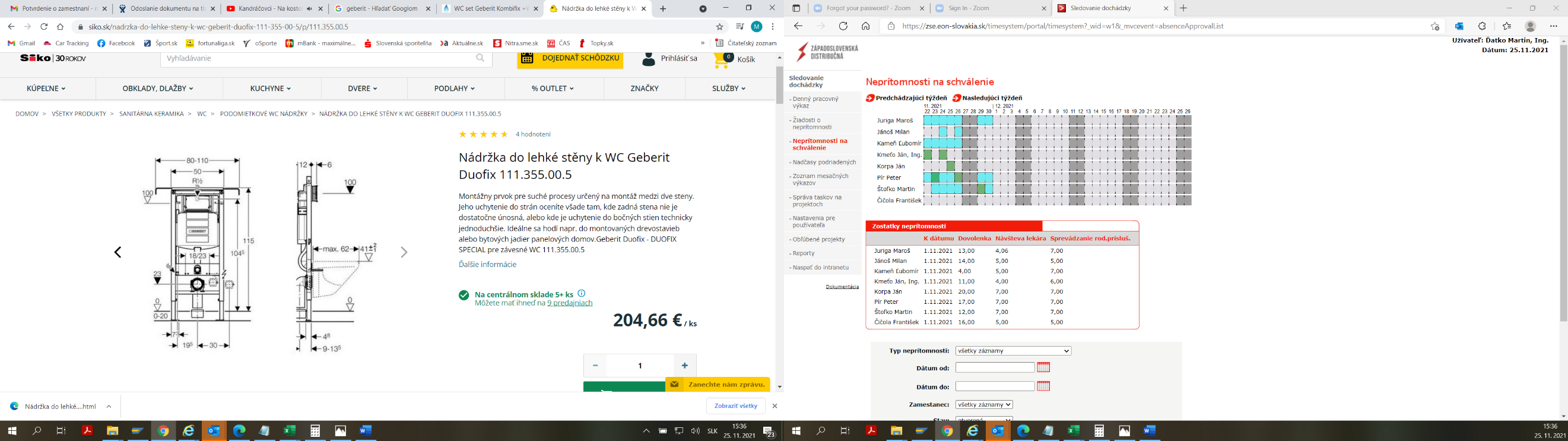 